MedvirkendeaftaleBureau - MedvirkendeDenne template er udarbejdet i generelle termer og indeholder de væsentligste punkter, der bør være i en medvirkendeaftale. Særligt rettighedsafsnittet kan tilpasses og forenkles ved mindre produktioner eller ifm. materiale der kun skal bruges i meget begrænset omfang. Nogle produktioner er dog mere komplicerede end som så – fx hvis der skal udvikles mange delelementer til den samme kampagne. Derfor anbefaler vi jer, at I, som medlemmer, tager fat i enten Dansk Erhverv eller KreaKom, hvis I er i tvivl eller har brug for rådgivning ifm. udfyldelse af skabelonen.

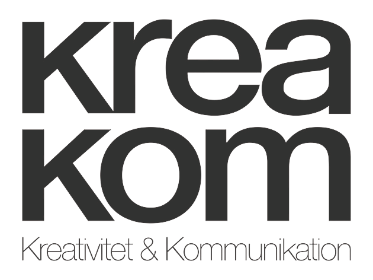 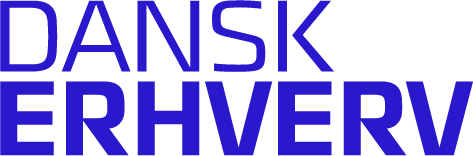 AFTALE OM MEDVIRKEN Mellem	[Selskabets navn] 
[Adresse][Postnummer og by]CVR-nr.: [xxxxxxxx]	
E-mail: [xxxxxxxx]Telefonnummer: [xxxxxxxx](”Bureau”)og[Fulde navn på den medvirkende] 
[Adresse][Postnnummer og by]	(”Medvirkende”)er der dags dato indgået denne aftale om medvirken (”Aftalen”). Annoncøren er: [Selskabets navn] 	
[Adresse][Postnummer og by]CVR-nr.: [xxxxxxxx](”Annoncøren”) Formål og betingelserBureauet engagerer den Medvirkende i [en reklamefilm/en kortfilm/et tilrettelagt interview/en billede- og videokampagne] (”Materialet”) med Annoncøren som afsender.Materialerne kan produceres af Bureauet eller af en tredjepart på vegne af Bureauet. Den Medvirkende er forpligtet til at stå til rådighed for Bureauet den [dato(er) og tidspunkter]. VALGMULIGHED A (ved tidsubegrænset aftale): Fra denne aftales underskrift og indtil [indsæt antal - max 12 måneder] måneder herefter, afstår den Medvirkende fra direkte at deltage i markedsføre/kommunikation/promovering af VALGMULIGHED 1: produkter, tjenesteydelser og/eller budskaber der konkurrerer eller konflikter med Annoncørens. VALGMULIGHED 2: [indsæt konkrete produkter, brancher, budskaber eller selskabsnavne]. VALGMULIGHED B (ved tidsbegrænset aftale): Så længe der er aktive udnyttelsesrettigheder (inkl. evt. optionsmuligheder) og indtil [indsæt antal - max 12 måneder] måneder herefter, afstår den Medvirkende fra direkte at deltage i markedsføring/kommunikation/promovering af VALGMULIGHED 1: produkter, tjenesteydelser og/eller budskaber der konkurrerer eller konflikter med Annoncørens. VALGMULIGHED 2: [indsæt konkrete produkter, brancher, budskaber eller selskabsnavne]MULIGHED:Den Medvirkende er forpligtet til ikke at udtale sig om eller offentliggøre forhold omkring produktionen/Materialet, dens form og indhold samt forhold omkring Annoncøren eller Bureauet, som Den Medvirkende måtte få kendskab til ved dette engagement. Forpligtelsen indebærer eksempelvis også, at Den Medvirkende ikke uden samtykke fra Bureauet må lægge billeder, kommentarer eller lignende ud på sociale medier m.m. om produktionen/materialet eller den Medvirkendes deltagelse i denne, før timingen er afstemt med Bureauet.Brug af materialetAnnoncøren erhverver eneret til [tidsubegrænset eller tidsbegrænset til x måneder/år fra første visningsdato] at udnytte Materialet som beskrevet detaljeret nedenfor [uden geografisk begrænsning eller begrænset til – indsæt lande – fx Danmark]. Annoncøren og Bureauet har blandt andet, men ikke begrænset til, ret til at redigere, ændre, sammensætte, versionere samt klippe og lave cutdowns i Materialet. Annoncøren kan udnytte materialet ved hjælp af alle nuværende/fremtidige tekniske metoder på 
VALGMULIGHED 1:[UDFYLD DENNE MED DE RELEVANTE MULIGHEDER egne kanaler og websites, inkl. udnyttelse på sociale medier (paid/owned) såsom Facebook, YouTube, Instagram, Twitter, Spotify m.fl. samt til annoncering på tværs af digitale eksterne platforme, samt programmatic advertising]VALGMULIGHED 2: Sæt kryds i de relevante:Internettet, herunder Selskabets hjemmesider samt eventuelle kampagnesites.Sociale medier (både paid og owned), herunder, men ikke begrænset til, 
[Facebook, Twitter, Snapchat, Pinterest, TikTok, Instagram, YouTube og LinkedIn].  Bannere, herunder programmatic displays. Print, herunder annoncer, tryk-materiale, in-store, outdoor, bus og andre offentlige steder. TVRadioWebTV / On-demandBiograf Andet [indsæt]Annoncøren eller Bureauet er ikke forpligtiget til at bruge Materialet. Såfremt rettighederne er tidsbegrænsede indsæt følgende:Efter endt udnyttelsesperiode er Annoncøren ikke forpligtiget til at fjerne eller slette Materiale fra kanaler og platforme, hvor det er offentliggjort. Materialet kan derfor ligge passivt tilgængelig. MULIGHED
Bureauet kan uden tidsmæssig begrænsning anvende det fulde Materiale i alle former og sammensætninger, herunder ”behind the scenes”, til promovering af deres arbejde på egne hjemmesider, til PR og på Sociale Medier, samt til indsendelse til national/internationale prisuddelinger. Såfremt den Medvirkende opnår rettigheder i henhold til ophavsretsloven eller andre særlove, overdrager den Medvirkende alle sådanne rettigheder til Annoncøren i videst muligt omfang og som beskrevet ovenfor. Den Medvirkende giver samtidig afkald på sin ret til at blive navngivet i forbindelse med udnyttelse af Materialet i det omfang det er muligt i henhold til ophavsretsloven. 	Bureauet og Annoncøren kan overdrage rettigheder og forpligtigelser efter denne aftale til tredjemand. Annoncøren er berettiget til at videreoverdrage samtlige udnyttelsesrettigheder efter denne Aftale til tredjeparter, uden den Medvirkendes samtykke.Optioner ved tidsbegrænsede rettighederAnnoncøren kan i samme omfang som beskrevet ovenfor, uden den Medvirkendes yderligere accept, udnytte materialet ved følgende optioner:VALGMULIGHED 1År 2: [fx x % af det samlede vederlag eller fx x % af udnyttelseshonoraret (= samlet vederlag - studiohonorar)]År 3: [fx x % af det samlede vederlag eller fx x % af udnyttelseshonoraret (= samlet vederlag - studiohonorar)]År 4: [ fx x % af det samlede vederlag eller fx x % af udnyttelseshonoraret (= samlet vederlag - studiohonorar)]Andet [      ]VALGMULIGHED 2Angiv hvad de enkelte muligheder nedenfor skal koste enten som yderligere tilkøb eller som option for kommende årFx [TV tilkøb i år 1: x % af vederlag/udnyttelseshonorar gældende 1 år fra første visningsdato af tilkøb]Fx [TV option år 2: x % af vederlag/udnyttelseshonorar/tilkøbshonorar]VederlagMULIGHED 1 (typisk ved full buyout): Den Medvirkende modtager en engangsydelse på DKK [      ] til fuld og endelig kompensation for dennes medvirken samt for overdragelsen af de ovenfornævnte rettigheder. Vederlaget udbetales senest [      ] dage efter [      ]. I det omfang vederlaget er skattepligtigt som almindelig B-indkomst er den Medvirkende selv ansvarlig for at indberette dette på sin selvangivelse.	
MULIGHED 2 (typisk, hvor der er en form for begrænsninger i udnyttelsesmulighederne): Den Medvirkende modtager DKK [      ] [pr. optagelsesdag eller i samlet studiehonorar] til fuld og endelig kompensation for dennes medvirken samt DKK [      ] i [udnyttelseshonorar] såfremt der sker en udnyttelse efter ovenstående rettigheder. Vederlaget udbetales senest [      ] dage efter [      ]. I det omfang vederlaget er skattepligtigt som almindelig B-indkomst er den Medvirkende selv ansvarlig for at indberette dette på sin selvangivelse.	
MULIGHED 3: Den Medvirkende modtager et gavekort med en værdi af DKK [      ] til fuld og endelig kompensation for dennes medvirken samt overdragelsen af de ovenfornævnte rettigheder. Den Medvirkende modtager gavekortet senest [      ] dage efter [      ]. I det omfang vederlaget er skattepligtigt som almindelig B-indkomst er den Medvirkende selv ansvarlig for at indberette dette på sin selvangivelse.Databeskyttelse Materialet vil udgøre personoplysninger om den Medvirkende. Annoncøren og Bureauet er MULIGHED 1: selvstændige dataansvarlige MULIGHED 2: henholdsvis dataansvarlig og databehandler for behandling af personoplysninger relateret til deres individuelle udnyttelse.  MULIGHED: HVIS DEN MEDVIRKENDE ER UNDER 13 ÅR: Da den Medvirkende er under 13 år, indhenter Bureauet følgende personoplysninger om den Medvirkende: CPR-nummer, alder, navn og beskrivelse af arbejdet samt følgende oplysninger om den Medvirkendes værge eller forældre: CPR-nummer og navn, med henblik på videregivelse af oplysningerne til politiet for at modtage tilladelse til den Medvirkendes deltagelse i Materialerne jf. bekendtgørelse om unges arbejde jf. GDPR artikel 6, stk. 1, litra c og databeskyttelseslovens § 11, stk. 2, nr. 1. Almindelige personoplysninger om den Medvirkende som angivet i denne Aftale og som indeholdt i Materialerne, desuagtet den Medvirkendes alder, behandles og videregives som hovedformål for at indgå og opfylde Aftalen jf. GDPR artikel 6, stk. 1, litra b og i øvrigt som nærmere oplyst i privatlivspolitikken, der er vedhæftet som bilag 1 til denne Aftale. TIL BUREAUETHvis Indholdet eller andet i aftalen indebærer følsomme oplysninger (=personoplysninger om race eller etnisk oprindelse, politisk, religiøs eller filosofisk overbevisning eller fagforeningsmæssigt tilhørsforhold samt behandling af genetiske data, biometriske data med det formål entydigt at identificere en fysisk person, helbredsoplysninger eller oplysninger om en fysisk persons seksuelle forhold eller seksuelle orientering.) kontakt da, som medlem, KreaKom eller Dansk Erhverv for rådgivning om dette. Ved indgåelse af denne Aftale bekræfter den Medvirkende at have læst og forstået privatlivspolitikken. Hvis den Medvirkende er under 18 år, bekræfter den Medvirkendes forældre eller værge at både den Medvirkende og forældrene eller værgen har læst og forstået privatlivspolitikken.  Opsigelse  Bureauet har mulighed for at opsige Aftalen med [indsæt antal] dages varsel inden den medvirkendes første fremmøde, i den forbindelse frafalder den Medvirkendes ret til nogen former for honorar/vederlag. Opsiger Bureauet aftalen efter denne frist udbetales aftalt [studiehonorar eller indsæt alternativt konkret beløb, hvis der er aftalt et samlet vederlag].	
MULIGHED:	
I tilfælde af, at omstændigheder uden for Bureauets kontrol indtræder, har Bureauet ret til at opsige planlagte optagelser, sessions, og/eller offentliggørelse af Indholdet med øjeblikkelig virkning. Det kan f.eks. være begrundet i krig, inflation, krisesager, leveringsvanskeligheder, offentlige forbud, ny lovgivning eller lignende. Bureauet er fritaget for ethvert ansvar i tilfælde af opsigelsen som følge af omstændigheder uden for Bureauets kontrol og den Medvirkende har ikke ret til erstatning i tilfælde heraf. Aftalen er uopsigelig for den Medvirkende. Sygdom 
Bureauet er berettiget til at opsige denne Aftale med øjeblikkelig virkning ved den Medvirkendes sygdom af en sådan art eller varighed, at den påfører eller forventes at kunne påføre Bureauet eller Annoncøren væsentlige praktiske og/eller økonomiske skadevirkninger.Misligholdelse Den Medvirkendes eller Bureauets misligholdelse af forpligtelserne efter denne Aftale, medfører erstatningsansvar efter dansk rets almindelige regler. Væsentlig misligholdelse giver den ikke-misligholdende part adgang til at ophæve Aftalen. Den Medvirkendes undladelse af at møde op eller fuldstændige udeblivelse udgør altid væsentlig misligholdelse. MULIGHED: (særligt relevant når kendte indgår)	
Bureauet kan ophæve Aftalen uden varsel i tilfælde af den Medvirkendes væsentlige misligholdelse. Den Medvirkendes negative omtale af Annoncøren, ageren i offentligheden i strid med Annoncørens image eller handlinger i strid med lovgivningen, udgør altid væsentlig misligholdelse.  MULIGHED: (kun muligt, når der er aftalt studie/udnyttelseshonorar)	Væsentlig misligholdelse af Aftalen medfører, at den Medevirkende skal tilbagebetale eventuelt modtaget vederlag jf. afsnit 4 for uudnyttede rettigheder og ikke-offentliggjort Indhold.Udskydelse MULIGHED: I tilfælde af, at omstændigheder uden for Bureauets kontrol indtræder, har Bureauet ret til at udskyde planlagte optagelser. Det kan f.eks. være begrundet i krig, inflation, krisesager, leveringsvanskeligheder, offentlige forbud, ny lovgivning eller lignende. Bureauet er fritaget for ethvert ansvar i tilfælde af udskydelsen som følge af omstændigheder uden for Bureauets kontrol og den Medvirkende har ikke ret til erstatning i tilfælde heraf. Varer de nævnte omstændigheder ved i mere end 2 måneder har både Bureauet og den Medvirkende ret til at hæve Aftalen. Allerede modtaget vederlag tilbagebetales ikke og hverken Bureauet eller den Medvirkende er i denne anledning erstatningspligtige overfor hinanden.Den Medvirkendes statusDen Medvirkende er selvstændig i forhold til Bureauet og Annoncøren og den Medvirkende indtager dermed ikke en rolle som lønmodtager i henhold til Aftalen. Denne Aftale er derfor ikke omfattet af præceptiv ansættelsesretlig lovgivning.  Lovvalg og værneting Aftalen er undergivet dansk ret. Enhver tvist mellem parterne i anledning af Aftalen skal, hvis parterne ikke ved forhandling kan nå til enighed, afgøres ved de danske domstole. Den Medvirkende er dog berettiget til at anlægge sagen ved dennes hjemværneting, såfremt den Medvirkende kræver dette.Underskrifter Aftalen kan alene ændres i form af et af parterne udarbejdet og underskrevet skriftligt tillæg til denne Aftale. Ved underskrift af Aftalen bekræfter den Medvirkende, at den Medvirkende har læst, forstået og accepterer vilkårene og betingelserne i nærværende Aftale. Såfremt den Medvirkende er under 18 år, bekræfter forældre/værge, at den Medvirkende og forældre/værge har læst, forstået og accepterer vilkårene samt betingelserne i nærværende Aftale.*Såfremt den Medvirkende er under 18 år, underskrives Aftalen også af forældre/værge: BILAG 1 (PRIVATLIVSPOLITIK)
Dataansvarlig(e) 

Materialet og den Medvirkendes kontaktoplysninger udgør personoplysninger. Dataansvaret er defineret i Aftalens afsnit 5. ”Vi”, ”vores” eller ”os” anvendes her som samlet betegnelse for Bureauet og/eller Annoncøren alt afhængigt af, hvordan databeskyttelsesansvaret er fastlagt i afsnit 5. 	
Formål og retsgrundlag	

Formålene med og retsgrundlagene for behandlingen af den Medvirkendes personoplysninger er følgende: For at kunne anvende Materialet som forudsat i Aftalen og kontakte den Medvirkende når dette er nødvendigt. Grundlaget for behandlingen er GDPR artikel 6, stk. 1, litra b. For at kunne udbetale den Medvirkendes vederlag og overholde bogføringsloven. Grundlagene for behandlingen er GDPR artikel 6, stk. 1, litra b og GDPR artikel 6, stk. 1, litra c. I særlige tilfælde kan det også være nødvendigt at behandle den Medvirkendes CPR-nummer med henblik på at udbetale den Medvirkendes vederlag i overensstemmelse med skattelovgivningen jf. databeskyttelsesloven § 11, stk. 2, nr. 1. For at kunne etablere eller forsvare os imod retskrav, når vi har en legitim interesse i dette jf. GDPR artikel 6, stk. 1, litra f. Hvis den Medvirkende er under 13 år, indhenter vi også den Medvirkendes CPR-nummer, alder, navn og beskrivelse af arbejdet samt oplysninger om den Medvirkendes værge eller forældre i form af CPR-nummer og navn, med henblik på videregivelse af oplysningerne til politiet for at modtage tilladelse til den Medvirkendes deltagelse i Materialerne jf. bekendtgørelse om unges arbejde jf. GDPR artikel 6, stk. 1, litra c og databeskyttelseslovens § 11, stk. 2, nr. 1. 
Som følge af Aftalens formål er det derfor et krav, at den Medvirkende afgiver de personoplysninger, der fremgår ovenfor via Aftalen. Ønsker den Medvirkende ikke dette, kan Aftalen ikke indgås og i visse tilfælde kan vederlaget ikke udbetales.  
Overladelse og videregivelse 	
Tredjeparter kan behandle den Medvirkendes personoplysninger på baggrund at et kontraktuelt forhold med os, når de leverer relevante ydelser på vegne af os som fx it-hosting. Sådanne leverandører (databehandlere) vil kun behandle personoplysninger på baggrund af en databehandleraftale og i overensstemmelse med vores instruks.I tilfælde af delvis overdragelse af aktiver, der indeholder personoplysninger, er behandlingsgrundlaget for den forbundne videregivelse som udgangspunkt GDPR artikel 6, stk. 1, litra f, idet vi har en legitim interesse i at overdrage dele af vores aktiver samt at foretage kommercielle ændringer. 	
Den Medvirkendes personoplysninger videregives som udgangspunkt ikke herudover til tredjeparter uden den Medvirkendes tilladelse. Det kan dog under visse omstændigheder og i henhold til lovgivningen være nødvendigt at videregive den Medvirkendes personoplysninger til domstole, advokater, revisorer og andre rådgivere, offentlige myndigheder, potentielle købere og koncernforbundne selskaber.     Hvis den Medvirkendes personoplysninger overføres til dataansvarlige eller databehandlere, som er etableret i lande uden for EU/EØS, der ikke har et tilstrækkeligt beskyttelsesniveau, vil en sådan overførsel være baseret på EU-Kommissionens standardkontrakter. 
Opbevaringsperiode 
Vi vil opbevare dine personoplysninger så længe dette er muligt i henhold til Aftalen. Bogføringsmateriale gemmes dog alene i 5 år. Rettigheder
Den Medvirkende har: 	
Ret til indsigt i sine personoplysningerRet at kræve berigtigelse af oplysningerne, gøre indsigelse imod behandling, samt ret til sletning og begrænsning af behandlingen. Ret til at anmode om at modtage en kopi af dennes personoplysninger samt transmission af de personoplysninger, som den Medvirkende har givet os (dataportabilitet). Ret til at indgive en klage over behandlingen af den Medvirkendes personoplysninger til Datatilsynet: www.datatilsynet.dkHvis den Medvirkende ønsker at gøre brug af sine rettigheder, bedes den Medvirkende i alle tilfælde kontakte Bureauet til at starte med. Bureauets kontaktoplysninger fremgår af Aftalen. Den Medvirkende*:[Fulde navn på den medvirkende]Dato:For [indsæt Bureauets navn]:Dato:Navn: [indsæt navn]Navn: [indsæt navn]Navn:Navn:Adresse:Adresse:Dato:	Dato:Underskrift:Underskrift: